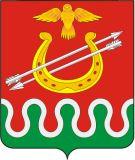 Администрация Боготольского районаКрасноярского краяПОСТАНОВЛЕНИЕг. Боготол«18» ноября 2015 г.								№ 548-пОб определении гарантирующих организаций в сфере водоснабжения на территории Боготольского районаВ соответствии с пунктом 2 части 1 статьи 6, статьей 12 Федерального закона от 7 декабря 2011 г. № 416-ФЗ «О водоснабжении и водоотведении», с целью организации надежного и бесперебойного водоснабжения и водоотведения на территории Боготольского района,  Уставом Боготольского районаПОСТАНОВЛЯЮ:1. Наделить статусом гарантирующей организации для централизованной системы холодного водоснабжения на территории Александровского сельсовета Боготольского района Красноярского края муниципальное казенное предприятие «Услуга», адрес: 662066, Боготольский район, с. Боготол, ул. Целинная 7.Установить зоны деятельности гарантирующей организации для централизованной системы холодного водоснабжения в границах комплекса технологически связанных между собой инженерных сооружений, предназначенных для водоподготовки, транспортировки и подачи питьевой и (или) технической воды, к которым присоединены объекты капитального строительства абонентов на территории Александровского сельсовета Боготольского района Красноярского края (за исключением сетей и объектов, относящихся к зоне деятельности других гарантирующих организаций).2.Наделить статусом гарантирующей организации для централизованной системы холодного водоснабжения на территории Боготольского сельсовета Боготольского совета Красноярского края общество с ограниченной ответственностью «Водоканал», адрес: 6620260, г. Боготол, ул. Интернациональная 34.Установить зоны деятельности гарантирующей организации для централизованной системы холодного водоснабжения в границах комплекса технологически связанных между собой инженерных сооружений, предназначенных для водоподготовки, транспортировки и подачи питьевой и (или) технической воды, к которым присоединены объекты капитального строительства абонентов на территории Боготольского сельсовета Боготольского района Красноярского края (за исключением сетей и объектов, относящихся к зоне деятельности других гарантирующих организаций).3.Наделить статусом гарантирующей организации для централизованной системы холодного водоснабжения на территории Большекосульского сельсовета Боготольского района Красноярского края муниципальное казенное предприятие «Услуга», адрес: 662066, Боготольский район, с. Боготол, ул. Целинная 7.Установить зоны деятельности гарантирующей организации для централизованной системы холодного водоснабжения в границах комплекса технологически связанных между собой инженерных сооружений, предназначенных для водоподготовки, транспортировки и подачи питьевой и (или) технической воды, к которым присоединены объекты капитального строительства абонентов на территории Большекосульского сельсовета Боготольского района Красноярского края (за исключением сетей и объектов, относящихся к зоне деятельности других гарантирующих организаций).4.Наделить статусом гарантирующей организации для централизованной системы холодного водоснабжения на территории Вагинского сельсовета Боготольского района Красноярского края муниципальное казенное предприятие «Услуга», адрес: 662066, Боготольский район, с. Боготол, ул. Целинная 7.Установить зоны деятельности гарантирующей организации для централизованной системы холодного водоснабжения в границах комплекса технологически связанных между собой инженерных сооружений, предназначенных для водоподготовки, транспортировки и подачи питьевой и (или) технической воды, к которым присоединены объекты капитального строительства абонентов на территории Вагинского сельсовета Боготольского района Красноярского края (за исключением сетей и объектов, относящихся к зоне деятельности других гарантирующих организаций).5.Наделить статусом гарантирующей организации для централизованной системы холодного водоснабжения на территории Критовского сельсовета Боготольского района Красноярского края муниципальное казенное предприятие «Услуга», адрес: 662066, Боготольский район, с. Боготол, ул. Целинная 7.Установить зоны деятельности гарантирующей организации для централизованной системы холодного водоснабжения в границах комплекса технологически связанных между собой инженерных сооружений, предназначенных для водоподготовки, транспортировки и подачи питьевой и (или) технической воды, к которым присоединены объекты капитального строительства абонентов на территории Критовского сельсовета Боготольского района Красноярского края (за исключением сетей и объектов, относящихся к зоне деятельности других гарантирующих организаций).6.Наделить статусом гарантирующей организации для централизованной системы холодного водоснабжения на территории с. Красный Завод Краснозаводского сельсовета Боготольского района Красноярского края муниципальное казенное предприятие «Услуга», адрес: 662066, Боготольский район, с. Боготол, ул. Целинная 7.Установить зоны деятельности гарантирующей организации для централизованной системы холодного водоснабжения в границах комплекса технологически связанных между собой инженерных сооружений, предназначенных для водоподготовки, транспортировки и подачи питьевой и (или) технической воды, к которым присоединены объекты капитального строительства абонентов на территории с. Красный Завод Краснозаводского сельсовета Боготольского района Красноярского края (за исключением сетей и объектов, относящихся к зоне деятельности других гарантирующих организаций).7.Наделить статусом гарантирующей организации для централизованной системы холодного водоснабжения на территории д. Красная Речка Краснозаводского сельсовета Боготольского района Красноярского края общество с ограниченной ответственностью «Провинция плюс», адрес: 660049, г. Красноярск, ул. Сурикова 6.Установить зоны деятельности гарантирующей организации для централизованной системы холодного водоснабжения в границах комплекса технологически связанных между собой инженерных сооружений, предназначенных для водоподготовки, транспортировки и подачи питьевой и (или) технической воды, к которым присоединены объекты капитального строительства абонентов на территории д. Красная Речка с. Красный Завод Краснозаводского сельсовета Боготольского района Красноярского края (за исключением сетей и объектов, относящихся к зоне деятельности других гарантирующих организаций).8.Наделить статусом гарантирующей организации для централизованной системы холодного водоснабжения на территории Чайковского сельсовета Боготольского района Красноярского края муниципальное казенное предприятие «Услуга», адрес: 662066, Боготольский район, с. Боготол, ул. Целинная 7.Установить зоны деятельности гарантирующей организации для централизованной системы холодного водоснабжения в границах комплекса технологически связанных между собой инженерных сооружений, предназначенных для водоподготовки, транспортировки и подачи питьевой и (или) технической воды, к которым присоединены объекты капитального строительства абонентов на территории Чайковского сельсовета Боготольского района Красноярского края (за исключением сетей и объектов, относящихся к зоне деятельности других гарантирующих организаций).9.Наделить статусом гарантирующей организации для централизованной системы холодного водоснабжения на территории Юрьевского сельсовета Боготольского района Красноярского края муниципальное казенное предприятие «Услуга», адрес: 662066, Боготольский район, с. Боготол, ул. Целинная 7.Установить зоны деятельности гарантирующей организации для централизованной системы холодного водоснабжения в границах комплекса технологически связанных между собой инженерных сооружений, предназначенных для водоподготовки, транспортировки и подачи питьевой и (или) технической воды, к которым присоединены объекты капитального строительства абонентов на территории Юрьевского сельсовета Боготольского района Красноярского края (за исключением сетей и объектов, относящихся к зоне деятельности других гарантирующих организаций).10.Разместить постановление на официальном сайте администрации Боготольского района www.bogotol-r.ru в сети Интернет и опубликовать в периодическом печатном издании «Официальный вестник Боготольского района».11.Контроль над исполнением настоящего постановления оставляю за собой.12.Настоящее постановление вступает в силу со дня подписания и подлежит официальному опубликованию.Глава Боготольского района							А.В. Белов